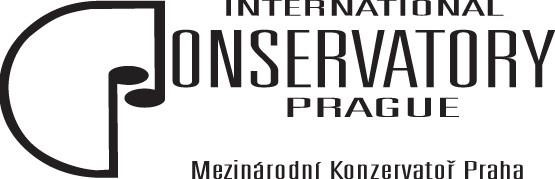 Otázky k absolutoriu – Umělecko-pedagogická přípravaobor Zpěv, zaměření Populární zpěv, Rockový zpěv, Jazzový zpěv a World music, školní rok 2023/2024Technické aspekty správné pěvecké techniky.Význam dechové opory. Jak ovlivňuje hlasovou techniku a výsledný zvuk?Co jsou to hlasové rejstříky? Jak se liší a jaké je jejich využití v populární (neklasické) hudbě?Popište tvorbu tónu a úlohu rezonance. Jakým způsobem můžeme manipulovat s rezonancí za účelem dosáhnutí specifické tónové kvality?Vysvětlete termín belting. Jaké problémy tato technika přináší? Jak lze tuto dovednost rozvíjet bezpečně?Anatomie lidského hlasu a produkce zvuku.Hlasové “efekty” typické pro zpěv neklasické hudby a cesta k nim. Stylové odlišnosti jednotlivých žánrů.Vliv správného postoje a držení těla na techniku zpěvu. Jak správný postoj přispívá k dechové opoře, vokální produkci a celkovému hlasovému projevu? Vysvětlete základní principy pedagogiky populárního/rockového/jazzového zpěvu. Jak se liší od tradiční klasické/operní výuky?Specifikujte rozdílnosti mezi technikou zpěvu populárního a operního. Moderní pěvecké školy.Hlasové klasifikace a jejich využití při pedagogickém působení. Aspekty práce pedagoga zpěvu.Dětský hlas, práce s ním a mutace. Specifikujte pro potřeby výuky neklasického zpěvu.Popište roli vokálních cvičení využívaných v pedagogice zpěvu neklasické hudby. Uveďte příklady cvičení, které mají za úkol zlepšit rozsah.Popište roli vokálních cvičení využívaných v pedagogice zpěvu neklasické hudby. Uveďte příklady cvičení, které mají za úkol zlepšit pohyblivost a kvalitu tónu.Hlasové rejstříky. Jak mohou zpěváci zlepšit schopnost plynule či skokově přepínat mezi různými hlasovými rejstříky. Uveďte, proč je tato dovednost potřebná.Elementy správného zpěvu. Jak vznikají a cesta k nim (vibráto, dynamika, výdrž atd.)?Jaká je strategie řešení problémů spojených s využíváním hlasu v neklasické hudbě (napětí, nepřesná výška tónu, únava atd.)?Význam hlasové a psychické hygieny pro studenty, pedagogy a aktivně působící zpěváky.Hlasové poruchy a vady a následná odborná práce s nimi.Systematika vzdělávacího systému zohledňující výuku neklasického zpěvu v ČR.Struktura hodiny populárního/jazzového/rockového zpěvu. Proces učení v hudbě a zpěvu. Popište význam vnější a vnitřní motivace a roli pedagoga.Vliv psychologických faktorů jako je sebedůvěra a sebevědomí na pěvecký výkon. Jaké techniky lze využít k celkovému zlepšení pěveckého výkonu a pódiového projevu za pomoci učitele zpěvu. Otázka interpretace v hodině zpěvu.Osobnost pedagoga zpěvu a cíle výuky. Jak je stanovit a uzpůsobit konkrétním žákům. Kurikulární dokumenty.Zpracovala							            Schválil	MgA. Markéta Chladová		                                                JUDr. Emil ŠčukaPedagog předmětu						            Ředitel konzervatoře	